I Enigmas del PerúMT-52207  - Web: https://viaje.mt/dvo8 días y 7 nochesDesde $1718 USD | DBL + 440 IMP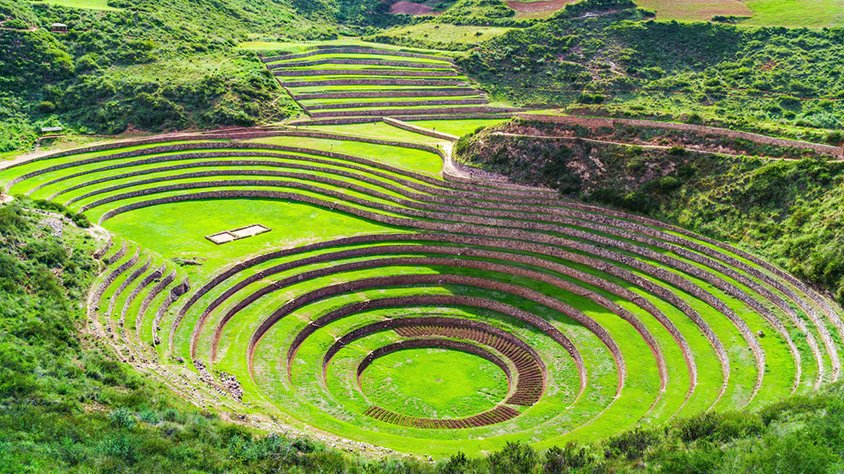 Incluye vuelo conI SALIDAS                    DiariasI PAISESPerú.I CIUDADESLima, Cusco, Valle Sagrado de Los Incas, Machu Picchu, Puno.I ITINERARIODIA 1   MéXICO  -  LIMACita en el aeropuerto de la Ciudad de México para tomar el vuelo con destino a la ciudad de Lima. Llegada a la ciudad de Lima, asistencia y traslado al hotel. Alojamiento en Lima.DIA 2  LIMA  -  CUSCO  -  Visita de Ciudad y SacsayhuamanTraslado al aeropuerto para nuestra salida a Cusco. A la llegada, asistencia y traslado al hotel. Resto del día libre para aclimatarse. Por la tarde, ascenderemos al Parque Arqueológico de Sacsayhuamán, e iniciaremos la excursión visitando la fortaleza del mismo nombre, hermoso lugar que irradia paz y tranquilidad, admiraremos las enormes rocas de hasta 4 metros de altura, que fueron utilizadas en su construcción. Seguiremos con Q#39;enqo, antiguo templo del Puma donde se puede apreciar un altar para sacrificios en la parte interna de una enorme roca y luego con Tambomachay, fuentes sagradas de vida y salud. En el camino, tendremos una vista panorámica de Puca Pucará, atalaya que cuidaba el ingreso a la ciudad. Después, nos dirigiremos al Templo del Sol ldquo;El Korikanchardquo;, sobre el cual se construyó el Convento de Santo Domingo, cuenta la leyenda que este templo estuvo totalmente recubierto de láminas de oro, que maravillaron a los conquistadores a su llegada. Para finalizar conoceremos la Plaza de Armas e ingresaremos a la catedral, que atesora obras y pinturas coloniales invaluables, como la cruz que llegó con los primeros conquistadores. Alojamiento en Cusco.DIA 3  CUSCO / VALLE SAGRADOVisitaremos los sitios más resaltantes del Valle Sagrado de los Incas. Partiremos hacia el Pueblo de Chinchero, el más típico y pintoresco del Valle Sagrado. Este pueblo también es famoso por sus mujeres tejedoras, haremos una breve parada en un centro textil para apreciar sus hermosos tejidos y en el que nos ensentilde;aran las antiguas técnicas Incas para el tentilde;ido e hilado con lana de Alpaca. Ya en el Pueblo de Chinchero visitaremos su complejo arqueológico Inca y su bella Iglesia colonial gozando de las impresionantes estampas naturales que rodean al pueblo. Continuaremos hacia Moray, bello y curioso complejo arqueológico Inca compuesto de colosales terrazas concéntricas simulando un gran anfiteatro. En épocas Incas servía como laboratorio agrícola donde se recreaban diversos microclimas. Almuerzo en uno de los restaurantes de la zona. Culminaremos nuestro recorrido visitando el fabuloso complejo arqueológico de Ollantaytambo importante para los Incas como centro militar, religioso y agrícola. Visitaremos el Templo de las Diez ventanas, los bantilde;os de la Ntilde;usta, el Templo del Sol entre otros sitios de interés. Las postales desde las alturas de Ollantaytambo cerraran este mágico día en el Valle Sagrado de los Incas. Alojamiento en el Valle Sagrado.DIA 4  VALLE SAGRADO / MACHU PICCHU / CUSCONos dirigiremos hacia la estación de Ollantaytambo, donde partiremos en tren para conocer una de las 7 Maravillas del Mundo. Arribaremos a la estación de Aguas Calientes, donde nuestro personal nos asistirá para abordar el transporte que ascenderá por un camino intrincado obsequiándonos una espectacular vista del río Urubamba que da forma al famoso cantilde;ón. La Ciudad Perdida de los Incas, Machu Picchu, nos recibirá con sus increíbles terrazas, escalinatas, recintos ceremoniales y áreas urbanas. La energía emana de todo el lugar. Luego de una visita guiada, almorzaremos en Sanctuary Lodge. A la hora coordinada, retornaremos en tren y seremos trasladados al hotel. Alojamiento en Cusco.DIA 5  CUSCO / PUNOPartiremos en un bus turístico a la ciudad de Puno. En el camino realizaremos oportunas paradas para visitar los atractivos de esta paisajística ruta. Nuestra primera parada será Andahuaylillas, donde visitaremos su hermosa capilla. Continuaremos hacia Racchi, Templo del Dios Wiracocha, en el cual destacan los enormes muros y pasajes del recinto. Nuestras siguientes paradas serán para almorzar y disfrutar hermosas vistas en La Raya, límite natural entre Cusco y Puno. Antes de nuestro destino final, visitaremos el Museo de Sitio de Pucará. No desaprovechemos esta oportunidad para conseguir uno de los clásicos toritos de la localidad. Arribaremos a Puno finalizando la tarde. Alojamiento en Puno.DIA 6  PUNO  -  Isla de los Uros y SillustaniLos Uros están situados en el interior de la bahía del Lago Titicaca, a 6 km. del Puerto Puno. Existen alrededor de 40 islas dispersas construidas a base de totora (planta acuática) y habitadas por 10 a 20 familias, las cuales constituyen un importante archipiélago flotante. A 3810 m.s.n.m., visitaremos dos islas de Los Uros para apreciar la singular belleza del lugar, así como, la cultura y formas de vida de sus habitantes de origen milenario. En la actualidad, practican algunas tradiciones ancestrales, con mayor influencia Aymara, que están ligadas a la totora. La pesca, la caza y la recolección de huevos son el modo básico de subsistencia de los Uros complementando su economía con la actividad artesanal. Por la tarde, visitaremos el cementerio pre-inca de los Jefes Hatun Colla en Sillustani, a orillas del Lago Umayo. Son famosos sus torreones funerarios o Chullpas de hasta 6 metros de altura. Alojamiento en Puno.DIA 7  JULIACA / LIMA  -  Visita de Ciudad y Museo de LarcoTraslado al aeropuerto para abordar vuelo con destino a Lima. A la llegada, asistencia y traslado al hotel (check in a partir de las 15:00h.) Por la tarde, pasearemos por las principales calles, plazas y avenidas de la ciudad. Comenzaremos por el Parque del Amor en Miraflores, con una espectacular vista del Océano Pacífico. Luego, tendremos una vista panorámica de la Huaca Pucllana, centro ceremonial de la cultura Lima. Continuaremos a la Plaza de Armas, donde encontraremos el Palacio de Gobierno y el Palacio Municipal. Visitaremos la catedral y caminaremos hasta el Convento de Santo Domingo, cuyos pasillos fueron transitados por San Martín de Porras y Santa Rosa de Lima en el siglo XVII y donde actualmente yacen sus restos. Tarde libre para disfrutar de la ciudad. Por la noche, disfrutemos de una singular visita nocturna en el más prestigioso museo de la ciudad. Ascendamos la pirámide precolombina iluminada sobre la cual se halla el Museo Larco y descubramos los tesoros del antiguo Perú mientras caminamos por sus salas y galerías. Al finalizar nuestro recorrido, deleitemos nuestros paladares con una exquisita cena en un ambiente mágico y acogedor frente a los bellos jardines. Alojamiento en Lima.NOTA: Catedral de Lima no opera los días sábado en la tarde, ni domingos por la mantilde;ana, se reemplaza por Museo de Arte de Lima  -  MALI. La Catedral cierra en algunos feriados nacionales y/o religiosos.DIA 8  LIMA / MéXICOA la hora coordinada, traslado al aeropuerto para abordar nuestro vuelo de regreso a la Ciudad de México.I TARIFASIMPUESTOS Y SUPLEMENTOS -  Precios por persona en dólares -  Precios no aplican en semana santa, pascua, inti raymi, eventos especiales, carnaval, navidad y antilde;o nuevo -  Los precios cambian constantemente, así que te sugerimos la verificación de estos, y no utilizar este documento como definitivo. -  Tarifas validas con precompra de 21 días. -  Consultar suplemento aéreo Julio y Agosto 2024. -  Se considera menor hasta los 3 antilde;os 11 meses. Máximo 1 menor por habitación doble compartiendo cama con los padres. A partir de los 4 antilde;os, se solicita habitación triple.I HOTELESPrecios vigentes hasta el 08/12/2024I EL VIAJE INCLUYE  ● Boleto de avión viaje redondo México – Lima – Cusco//Juliaca – Lima – México.  ● 08 noches de alojamiento en los hoteles mencionados con desayunos diarios incluidos.  ● Lima  ● Traslado aeropuerto / hotel / aeropuerto en servicio compartido.  ● Tour a la ciudad de Lima en servicio compartido con entradas incluidas.  ● Visita nocturna al Museo Larco en servicio compartido con entrada y cena incluida.  ● Cusco  ● Traslado aeropuerto / hotel / aeropuerto en servicio compartido.  ● Tour a la ciudad de Cusco  Parque Sacsayhuamán en servicio compartido con entradas incluidas.  ● Excursión a Valle Sagrado en servicio privado entradas incluidas con almuerzo en restaurante local.  ● Tour a Machu Picchu en servicio compartido.  ● Traslado hotel/estación de tren/hotel.  ● Ticket de tren ida/retorno en tren Expedition.    ● 01 bus ida/retorno de Machu Picchu.   ● 01 entrada a Machu Picchu con visita guiada.   ● 01 almuerzo en Sanctuary Lodge (no incluye bebidas).  ● FD Cusco/Puno en bus turístico regular con almuerzo en ruta en servicio compartido con entradas incluidas.  ● Puno  ● Traslado estación de Buso / hotel / aeropuerto en servicio compartido.  ● Excursión a las Islas Flotantes de los Uros en servicio compartido.  ● Tour Tumbas pre incas de Sillustani en servicio compartido.  ● Guía de habla hispana.  ● Documentos de viaje se entregarán en formato digital para descargar en su dispositivo móvil.I EL VIAJE NO INCLUYE  ● Tarjeta de Asistencia Turística (seguro de viajero). Consultar opciones.  ● Ningún servicio no especificado.  ● Gastos personales y propinas a maleteros, meseros, guías y trasladistas.  ● Bebidas en alimentación.I NOTASNOTAS IMPORTANTESEl depósito no será reembolsable en caso de cancelación.Sujeto a disponibilidad, aeréa, terrestre y a cambios sin previo aviso.Es responsabilidad del pasajero proveerse de los pasaportes o documentos de migración requeridos por las autoridades de los Estados Unidos Mexicanos, y de los países de destino o de tránsito, tales como visas, permisos sanitarios, permisos notariados para menores de edad viajando solos, etc. La vigencia del pasaporte debe ser mínimo seis meses, a partir de la fecha de viaje.NOTAS ESPECIALESDocumentos de viaje: En caso de no recibir copias de pasaportes en la fecha establecida, Mega Travel no se hace responsable por la información recibida, cualquier cambio o modificación será responsabilidad de la agencia y/o pasajero y estará sujeto a las condiciones y cargos de la aerolínea. Equipaje Documentado:Se permite una pieza de 23 kg. por pasajero. Cada Línea aérea tiene reglamentación específica para el cobro de equipaje documentado, esta información puede tener cambios, de manera que sugerimos, CONSULTAR EN LA PAGINA WEB de la(s) aerolínea(s) los costos así como la Información de peso, medidas, equipaje extra, días previos al viaje.Asignación de asientos: No hay preasignación de asientos. Para aquellas líneas aéreas que permitan asignar asientos al emitir su boleto, le asignaremos los asientos disponibles sin costo extra, los cuales se toman conforme a la disponibilidad existente y podrían quedar o no juntos. Usted podrá pedir asientos juntos o hasta adelante con cargo adicional de acuerdo a tarifas y reglamentación de cada línea aérea. Si no lleva asientos asignados deberá presentarse con suficiente tiempo el día de su vuelo. Mínimo 3 horas y media antes de la salida del vuelo.Tiempos en los aeropuertos: 48 hrs. antes de su salida deberá consultar en la página web de cada línea aérea el horario de su vuelo, ya que pueden tener cambios importantes en sus horarios. Y deberá presentarse en el mostrador de la línea aérea para realizar su check in 03 horas antes de la salida para vuelos Internacionales o 02 horas para vuelos nacionales y estar en sala de abordaje 01 hora antes del horario marcado en su pase de abordar como HORA DE SALIDA, de lo contrario podría perder su vuelo. Sugerimos bajar la aplicación de la aerolínea con la que está viajando para realizar estas consultas en tiempo real.Manejo de equipaje: El equipaje y artículos personales son responsabilidad del pasajero exclusivamente. El precio del viaje no incluye manejo de equipaje, es decir, que cada cliente debe subir, bajar y acercar su propio equipaje a los transportes y verificar que estén dentro del auto o autobús todas sus pertenencias, de igual manera, verificar que lleva consigo todos sus bienes al bajar. No se aceptarán reclamaciones por artículos olvidados o extraviados.NO-SHOW En caso de no presentarse al primer vuelo, automáticamente se cancela la reserva completa sin derecho a reembolso, cambios de fecha ni reprogramación.Seguro de viajero. Les recomendamos antes de iniciar su viaje al país adquieran el seguro de viaje el cual cuente con cobertura en caso de enfermedad, contagio COVID–19, accidentes, pérdida de equipaje, amparo de bienes y valores, etc.POLÍTICAS DE CONTRATACIÓN Y CANCELACIÓNhttps://www.megatravel.com.mx/contrato/01-bloqueos-astromundo.pdfPrecios indicados en USD, pagaderos en Moneda Nacional al tipo de cambio del día.Los precios indicados en este sitio web, son de carácter informativo y deben ser confirmados para realizar su reservación ya que están sujetos a modificaciones sin previo aviso.VISAPERÚREQUISITOS PARA INGRESAR A PERÚ:Uso de mascarilla en algunos casos.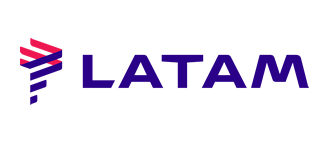 CATEGORíATRIPLEDOBLESGLMNRHoteles 3*$ 1,658$ 1,718$ 2,058$ 1,348Hoteles 4*$ 1,918$1,928$ 2,488$1,598Hoteles 5*$ 2,168$ 2,238$ 3,128$ 1,858Hoteles Lujo$ 2,498$ 2,488$ 3,628$ 2,188Impuestos aéreos$ 440Suplemento por cambio a Tren Vistadome$ 58HOTELES PREVISTOS O SIMILARESHOTELES PREVISTOS O SIMILARESHOTELES PREVISTOS O SIMILARESHOTELES PREVISTOS O SIMILARESHOTELCIUDADTIPOPAíSLIBRE HOTELLIMA3 ESTRELLASPERúROYAL INKA IICUSCO3 ESTRELLASPERúAVA SPOTVALLE SAGRADO3 ESTRELLASPERúGHL LAGO TITICACAPUNO3 ESTRELLASPERúHOTELCIUDADTIPOPAíSPULLMAN LIMALIMA4 ESTRELLASPERúSONESTA HOTELCUSCO4 ESTRELLASPERúSONESTA POSADA DELINKAVALLE SAGRADO4 ESTRELLASPERúGHL LAGO TITICACAPUNO4 ESTRELLASPERúHOTELCIUDADTIPOPAíSAC HOTEL LIMALIMA5 ESTRELLASPERúARANWA CUSCOCUSCO5 ESTRELLASPERúARANWA VALLEVALLE SAGRADO5 ESTRELLASPERúGHL LAGO TITICACAPUNO5 ESTRELLASPERúHOTELCIUDADTIPOPAíSTHE WESTIN LIMALIMALUJOPERúPALACIO DEL INKACUSCOLUJOPERúTAMBO DEL INKAVALLE SAGRADOLUJOPERúGHL LAGO TITICACAPUNOLUJOPERúésta es la relación de los hoteles utilizados más frecuentemente en este circuito. Reflejada tan sólo a efectos indicativos, pudiendo ser el pasajero alojado en establecimientos similares o alternativosésta es la relación de los hoteles utilizados más frecuentemente en este circuito. Reflejada tan sólo a efectos indicativos, pudiendo ser el pasajero alojado en establecimientos similares o alternativosésta es la relación de los hoteles utilizados más frecuentemente en este circuito. Reflejada tan sólo a efectos indicativos, pudiendo ser el pasajero alojado en establecimientos similares o alternativosésta es la relación de los hoteles utilizados más frecuentemente en este circuito. Reflejada tan sólo a efectos indicativos, pudiendo ser el pasajero alojado en establecimientos similares o alternativos